Именем Аллаха, Милостивого, Милосердного. И да благословит Аллах Мухаммада и его непорочное семейство.Суннитские ученые часто ссылаются на предания о 73-х течениях, чтобы доказать истинность своей школы. В данной статье мы бросим беглый взгляд на эти предания и посмотрим, доказывают ли эти предания истинность и спасенность суннизма. Но, прежде посмотрим, имеется ли в достоверной, с точки зрения суннизма, сунне Посланника Аллаха (с) описание спасенной общины.Описание спасенной общиныВ сунне Посланника Аллаха (с) имеются ясные указания на особенности спасенной общиной. Но, прежде чем приступить к этим преданиям, нам необходимо прояснить одну очень важную разницу между шиизмом и суннизмом: Все суннитские течения, аш'аризм, ханбализм, ваххабизм и все остальные призывают к Корану и сунне Пророка (с), и наряду с этим исповедуют следование за всеми без исключения сподвижниками Пророка (с). В отличие от суннизма, шиизм призывает к Корану и семейству Пророка (с). Да, семейство Пророка (с) тоже является авторитетом для суннизма, но, в отличие от шиизма, суннизм исповедует следование за Ахл аль-бейт (мир им!) постольку, поскольку те являются сподвижниками Пророка (с) и никакого предпочтения им над всеми остальными сподвижниками суннизм не отдает, даже более того, в суннизме многие сподвижники имеют более высокое положение, нежели Ахл аль-бейт (мир им!). Например, в суннизме считается, что Абу Бакр, Умар и Осман выше всех представителей Ахл аль-бейт (мир им!) без исключения, поэтому мы можем наблюдать, как суннизм принимает сторону этих превознесенных над Ахл аль-бейт (мир им!) сподвижников в тех вопросах, в которых между сподвижниками и Ахл аль-бейт (мир им!) были разногласия. В качестве примера можно вспомнить историю конфликта Абу Бакра и Фатимы (мир ей!). После смерти Пророка (с), Абу Бакр отобрал ее имущество, подаренное ей Пророком (с) еще при жизни. Сначала Фатима (мир ей!) пыталась отстаивать свое право на подарок Пророка (с), но Абу Бакр утверждал, что он ей ничего не дарил, что это имущество оставалось во владении самого Пророка (с). Тогда Фатима (мир ей!) попыталась отстоять свое имущество другим способом, "раз это имущество моего покойного отца, то после смерти оно должно достаться мне, как наследнику" - говорила она ему. Но Абу Бакр и на этот раз нашел что ей ответить: "Пророки не оставляют наследства после себя" - утверждал он. Фатим (мир ей!) после этого разозлилась на Абу Бакра и была разгневана на него до конца своей короткой жизни. Например, в «Сахих» Бухари приводится:3998حدثنا يحيى بن بكير حدثنا الليث عن عقيل عن ابن شهاب عن عروة عن عائشة أن فاطمة عليها السلام بنت النبي صلى الله عليه وسلم أرسلت إلى أبي بكر تسأله ميراثها من رسول الله صلى الله عليه وسلم مما أفاء الله عليه بالمدينة وفدك وما بقي من خمس خيبر فقال أبو بكر إن رسول الله صلى الله عليه وسلم قال لا نورث ما تركنا صدقة إنما يأكل آل محمد صلى الله عليه وسلم في هذا المال وإني والله لا أغير شيئا من صدقة رسول الله صلى الله عليه وسلم عن حالها التي كان عليها في عهد رسول الله صلى الله عليه وسلم ولأعملن فيها بما عمل به رسول الله صلى الله عليه وسلم فأبى أبو بكر أن يدفع إلى فاطمة منها شيئا فوجدت فاطمة على أبي بكر في ذلك فهجرته فلم تكلمه حتى توفيت وعاشت بعد النبي صلى الله عليه وسلم ستة أشهر فلما توفيت دفنها زوجها علي ليلا ولم يؤذن بها أبا بكر وصلى عليها وكان لعلي من الناس وجه حياة فاطمة فلما توفيت استنكر علي وجوه الناس فالتمس مصالحة أبي بكر ومبايعته ولم يكن يبايع تلك الأشهر فأرسل إلى أبي بكر أن ائتنا ولا يأتنا أحد معك كراهية لمحضر عمر فقال عمر لا والله لا تدخل عليهم وحدك فقال أبو بكر وما عسيتهم أن يفعلوا بي والله لآتينهم فدخل عليهم أبو بكر فتشهد علي فقال إنا قد عرفنا فضلك وما أعطاك الله ولم ننفس عليك خيرا ساقه الله إليك ولكنك استبددت علينا بالأمر وكنا نرى لقرابتنا من رسول الله صلى الله عليه وسلم نصيبا حتى فاضت عينا أبي بكر فلما تكلم أبو بكر قال والذي نفسي بيده لقرابة رسول الله صلى الله عليه وسلم أحب إلي أن أصل من قرابتي وأما الذي شجر بيني وبينكم من هذه الأموال فلم آل فيها عن الخير ولم أترك أمرا رأيت رسول الله صلى الله عليه وسلم يصنعه فيها إلا صنعته فقال علي لأبي بكر موعدك العشية للبيعة فلما صلى أبو بكر الظهر رقي على المنبر فتشهد وذكر شأن علي وتخلفه عن البيعة وعذره بالذي اعتذر إليه ثم استغفر وتشهد علي فعظم حق أبي بكر وحدث أنه لم يحمله على الذي صنع نفاسة على أبي بكر ولا إنكارا للذي فضله الله به ولكنا نرى لنا في هذا الأمر نصيبا فاستبد علينا فوجدنا في أنفسنا فسر بذلك المسلمون وقالوا أصبت وكان المسلمون إلى علي قريبا حين راجع الأمر المعروفПередают от Аиши: Поистине, Фатима (мир ей!), дочь Пророка (с) отправила послание к Абу Бакру и потребовала свое наследство, которое осталось от Посланника Аллаха (с) из того, что было даровано Аллахом в Медине, Фадак и то, что осталось из хумса Хайбара. Абу Бакр сказал: Я слышал, как Посланник Аллаха, да благословит его Аллах и приветствует, сказал: "Наше имущество не может быть унаследовано, а то, что мы оставили, есть садака". Семейство Мухаммада может только питаться за счёт этого имущества. И клянусь Аллахом я не станут отнимать из благотворительности Посланника Аллаха (с) ничего, и оно останется таким, каким была во времена Посланника Аллаха (с). И я буду поступать (с этим имуществом) так, как поступал Посланник Аллаха (с).И таким образом, Абу Бакр наотрез отказался отдавать Фатиме что-либо из этого имущества. И Фатима обиделась из-за этого на Абу Бакра и сделала хиджру от него (т.е. отстранилась) и не разговаривала с ним до самой смерти. Она прожила еще 6 месяцев после Пророка (сас), а когда умерла ее муж похоронил ее ночью даже не сообщив Абу Бакру и сам прочел молитву над ней. Пока Фатима была жива у Али было желание появляться среди людей. Но когда она умерла он перестал появляться среди них и пошел на мировую с Абу Бакром и захотел присягнуть ему. Хотя все это время (т.е. пока жива была Фатима с.а.) он не присягал Абу Бакру. И направил к Абу Бакру человека, сказав: "Приходи один, и пусть никого с тобой не будет. Али неприятно было присутствие Умара.Умар сказал Абу Бакру: "Клянусь Аллахом, ты не пойдешь к нему один". Абу Бакр сказал: "Что они со мной сделают? Клянусь Аллахом я пойду к ним". И Абу Бакр вошел к ним. См. Сахих Бухари, Книга: Книга военных походов, глава: Поход на Хайбар, хадис 3998, том 4, стр. 1549-1550, изд-во Дару Ибн Касир, 1993, в семи томах. - https://islamweb.net/ar/library/index.php?page=bookcontents&ID=3999&bk_no=0&flag=1https://al-maktaba.org/book/33757/6936Также, в «Сахих» Бухари приводится другое предание:2926 حَدَّثَنَا عَبْدُ الْعَزِيزِ بْنُ عَبْدِ اللَّهِ حَدَّثَنَا إِبْرَاهِيمُ بْنُ سَعْدٍ عَنْ صَالِحٍ عَنْ ابْنِ شِهَابٍ قَالَ أَخْبَرَنِي عُرْوَةُ بْنُ الزُّبَيْرِ أَنَّ عَائِشَةَ أُمَّ الْمُؤْمِنِينَ رَضِيَ اللَّهُ عَنْهَا أَخْبَرَتْهُ أَنَّ فَاطِمَةَ عَلَيْهَا السَّلَام ابْنَةَ رَسُولِ اللَّهِ صَلَّى اللَّهُ عَلَيْهِ وَسَلَّمَ سَأَلَتْ أَبَا بَكْرٍ الصِّدِّيقَ بَعْدَ وَفَاةِ رَسُولِ اللَّهِ صَلَّى اللَّهُ عَلَيْهِ وَسَلَّمَ أَنْ يَقْسِمَ لَهَا مِيرَاثَهَا مِمَّا تَرَكَ رَسُولُ اللَّهِ صَلَّى اللَّهُ عَلَيْهِ وَسَلَّمَ مِمَّا أَفَاءَ اللَّهُ عَلَيْهِ فَقَالَ لَهَا أَبُو بَكْرٍ إِنَّ رَسُولَ اللَّهِ صَلَّى اللَّهُ عَلَيْهِ وَسَلَّمَ قَالَ لَا نُورَثُ مَا تَرَكْنَا صَدَقَةٌ فَغَضِبَتْ فَاطِمَةُ بِنْتُ رَسُولِ اللَّهِ صَلَّى اللَّهُ عَلَيْهِ وَسَلَّمَ فَهَجَرَتْ أَبَا بَكْرٍ فَلَمْ تَزَلْ مُهَاجِرَتَهُ حَتَّى تُوُفِّيَتْ وَعَاشَتْ بَعْدَ رَسُولِ اللَّهِ صَلَّى اللَّهُ عَلَيْهِ وَسَلَّمَ سِتَّةَ أَشْهُرٍ قَالَتْ وَكَانَتْ فَاطِمَةُ تَسْأَلُ أَبَا بَكْرٍ نَصِيبَهَا مِمَّا تَرَكَ رَسُولُ اللَّهِ صَلَّى اللَّهُ عَلَيْهِ وَسَلَّمَ مِنْ خَيْبَرَ وَفَدَكٍ وَصَدَقَتَهُ بِالْمَدِينَةِ فَأَبَى أَبُو بَكْرٍ عَلَيْهَا ذَلِكَ وَقَالَ لَسْتُ تَارِكًا شَيْئًا كَانَ رَسُولُ اللَّهِ صَلَّى اللَّهُ عَلَيْهِ وَسَلَّمَ يَعْمَلُ بِهِ إِلَّا عَمِلْتُ بِهِ فَإِنِّي أَخْشَى إِنْ تَرَكْتُ شَيْئًا مِنْ أَمْرِهِ أَنْ أَزِيغَ فَأَمَّا صَدَقَتُهُ بِالْمَدِينَةِ فَدَفَعَهَا عُمَرُ إِلَى عَلِيٍّ وَعَبَّاسٍ وَأَمَّا خَيْبَرُ وَفَدَكٌ فَأَمْسَكَهَا عُمَرُ وَقَالَ هُمَا صَدَقَةُ رَسُولِ اللَّهِ صَلَّى اللَّهُ عَلَيْهِ وَسَلَّمَ كَانَتَا لِحُقُوقِهِ الَّتِي تَعْرُوهُ وَنَوَائِبِهِ وَأَمْرُهُمَا إِلَى مَنْ وَلِيَ الْأَمْرَ قَالَ فَهُمَا عَلَى ذَلِكَ إِلَى الْيَوْمِ قَالَ أَبُو عَبْد اللَّهِ اعْتَرَاكَ افْتَعَلْتَ مِنْ عَرَوْتُهُ فَأَصَبْتُهُ وَمِنْهُ يَعْرُوهُ وَاعْتَرَانِيПередают от Аиши: Поистине, Фатима (мир ей!), дочь Посланника Аллаха (с) попросила у Абу Бакра Ас-Сиддика, после смерти Посланника Аллаха (с), выделить ей ее часть наследства из имущества, которое оставил Посланник Аллаха (с), из того, что было даровано Аллахом. Абу Бакр сказал: "Я слышал, как посланник Аллаха, да благословит его Аллах и приветствует, сказал: Наше имущество не может быть унаследовано, а то, что мы оставили, есть садака".И Фатима, дочь Посланника Аллаха (с) разгневалась на Абу Бакра и сделала хиджру от него (т.е. отстранилась) и ее хиджра длилась до самой смерти. Она прожила еще 6 месяцев после Пророка (сас).См. Сахих Бухари, Книга: о хумсе, глава: выплата хумса от веры, хадис 2926, том 3, стр. 1126, изд-во Дару Ибн Касир, 1993, в семи томах. - https://islamweb.net/ar/library/index.php?page=bookcontents&ID=2930&bk_no=0&flag=1https://al-maktaba.org/book/33757/5486 Более подробно об этом можно прочесть в статье «Сколько раз госпожа Фатима (с) требовала вернуть ей Фадак?».И в этой ситуации суннизм принимает или может себе позволить принимать сторону Абу Бакра, обвиняя Фатиму (мир ей!) в не правомерном и греховном поведении. Подобное отношение для шиизма абсолютно не приемлемо, для шиизма Ахл аль-бейт (мир им!) являются непререкаемыми авторитетами.И да, шиизм также, как и суннизм, исповедует следование за сунной, но единственным верным путем к сунне Пророка (с) считает следование за Ахл аль-бейт (мир им!), в отличие от суннизма, который не уделяет Ахл аль-бейт (мир им!) в этом вопросе практически никакого внимания, чтобы убедится в этом достаточно заглянуть в суннитские сборники хадисов и посмотреть, сколько хадисов передано от Ахл аль-бейт, а сколько от всех остальных. Например, сравнив количество хадисов, переданных от Али (мир ему!), с количеством хадисов, переданных от Абу Хурайры, который видел Пророка (с) всего лишь около двух лет, мы обнаружим, что количество преданий, переданных от Абу Хурайры несоразмерно больше. Поэтому, шиизм ограничивает путь к пониманию ислама и сунны Пророка (с) следованием за Ахл аль-бейт (мир ему!), а в суннизме сунна принимается абсолютно от всех сподвижников, даже тех, которые большую часть жизни были многобожниками, или тех, которые многие годы сражались с Пророком (с) на стороне многобожников.Две драгоценностиПервый хадис, на который хотелось бы указать, это хадис о двух драгоценностях. Сунниты называют себя последователями сподвижников Посланника Аллаха (с) и сунны Посланника Аллаха (с), а шииты называют себя последователями Ахл аль-бейт, семейства Посланника Аллаха (с). Но сам Посланник Аллаха (с) ни в одном достоверном предании не призывает мусульман следовать ни за своими сподвижниками, ни за своей сунной. Его светлость (с) призывал следовать за своим семейством, Ахл аль-бейт (мир им!). В «Сахих» Муслима приводится, что его светлость сказал незадолго до своей смерти, оставляя мусульманам завещание: أَيُّهَا النَّاسُ فَإِنَّمَا أَنَا بَشَرٌ يُوشِكُ أَنْ يَأْتِيَ رَسُولُ رَبِّي فَأُجِيبَ وَأَنَا تَارِكٌ فِيكُمْ ثَقَلَيْنِ أَوَّلُهُمَا كِتَابُ اللَّهِ فِيهِ الْهُدَى وَالنُّورُ فَخُذُوا بِكِتَابِ اللَّهِ وَاسْتَمْسِكُوا بِهِ فَحَثَّ عَلَى كِتَابِ اللَّهِ وَرَغَّبَ فِيهِ ثُمَّ قَالَ وَأَهْلُ بَيْتِي أُذَكِّرُكُمْ اللَّهَ فِي أَهْلِ بَيْتِي أُذَكِّرُكُمْ اللَّهَ فِي أَهْلِ بَيْتِي أُذَكِّرُكُمْ اللَّهَ فِي أَهْلِ بَيْتِي«О, да, люди! Я просто человек и уже совсем скоро (за мной) придёт Посланник Господа моего, и я откликнусь… Но я оставляю в вас две тяжести. Первая – Писание Аллаха. В нём путеводитель и свет. Возьмитесь же за Писание Аллаха и держитесь за него!» И он призывал к Писанию Аллаха и привлекал к нему, а после произнёс: «И (ещё оставляю вам) семью моего дома! Я напоминаю вам об Аллахе за семью моего дома! Я напоминаю вам об Аллахе за семью моего дома! Я напоминаю вам об Аллахе за семью моего дома!».Сахих, автор: Муслим Ибн Хаджадж Абу Аль-Хасан Аль-Кейшари Ан-Нисабури, книга: Достоинства сподвижников, глава: О достоинствах Али Ибн Абу Талиба, стр. 894, хадис 2408, изд-во Шарика аль-кудс, 2014 г., издание первое, в одном томе, Каир, Египет.Подробнее: <Хадис "Я оставляю среди вас две драгоценности">  А в «Сунан» Тирмизи приводятся слова его светлости:يَا أَيُّهَا النَّاسُ إِنِّي قَدْ تَرَكْتُ فِيكُمْ مَا إِنْ أَخَذْتُمْ بِهِ لَنْ تَضِلُّوا كِتَابَ اللَّهِ وَعِتْرَتِي أَهْلَ بَيْتِي«О люди! Я оставил среди вас то, благодаря чему, если будете держаться за это, вы не впадете в заблуждение. Это – книга Аллаха и мои кровные родственники, люди моего дома».Джами ас-сахих (Сунан Ат-Тирмизи), книга: Достоинств. Глава: Достоинства Ахлул Байт Пророка (с), стр. 1078, хадис 3811, изд-во Дар аль-фикр, исследование Джамил Аль-аттар, Бейрут, Ливан, в одном томе, 2005 г.Там же, в Сунане Тирмизи приводятся следующие слова Посланника Аллаха (с):إِنِّي تَارِكٌ فِيكُمْ مَا إِنْ تَمَسَّكْتُمْ بِهِ لَنْ تَضِلُّوا بَعْدِي أَحَدُهُمَا أَعْظَمُ مِنْ الْآخَرِ كِتَابُ اللَّهِ حَبْلٌ مَمْدُودٌ مِنْ السَّمَاءِ إِلَى الْأَرْضِ وَعِتْرَتِي أَهْلُ بَيْتِي وَلَنْ يَتَفَرَّقَا حَتَّى يَرِدَا عَلَيَّ الْحَوْضَ فَانْظُرُوا كَيْفَ تَخْلُفُونِي فِيهِمَا «Я оставляю среди вас то, придерживаясь чего, вы никогда не впадете в заблуждение после меня. Одно из них (из двух), важнее другого. Это – книга Аллаха, (которая является) вервью, протянутой от небес к земле. (Второе – это) мои кровные родственники, люди моего дома. Они не отделятся друг от друга, пока не примкнут ко мне у водоема (источника Каусар). Так будьте же внимательны к ним после меня!».Джами ас-сахих (Сунан Ат-Тирмизи), книга: Достоинств. Глава: Достоинства Ахлул Байт Пророка (с), стр. 1079, хадис 3813, изд-во Дар аль-фикр, исследование Джамил Аль-аттар, Бейрут, Ливан, в одном томе, 2005 г.Эти хадисы являются достоверными и имеют множество путей передачи, а хадис, где якобы Посланник Аллаха (с) говорит, что оставляет после себя Коран и сунну, является подделкой и не приведена ни в одной из шести книг, а дошла только в книгах, которые не пользуются особым авторитетом у суннитов, и все цепочки передатчиков этих преданий являются слабыми. Я исследовал все пути передачи этого предания и не нашел ни одной сильной и заслуживающей доверия цепочки передатчиков. С данным исследованием вы можете ознакомиться на нашем сайте: "Книга Аллаха и моя сунна" или "Книга Аллаха и Люди моего дома".Поэтому, Пророк (с) призывал ни к сунне, ни к сподвижникам, а призывал следовать за Ахл аль-бейт (мир им!).Кто-то может подумать, что я принижаю значимость сунны, поэтому немного отойду от темы и подчеркну, что сунна Пророка (с) является ценностью и руководством, и мы ни в коем случае не ставим под сомнение ценность сунны Посланника Аллаха (с). Ценность сунны – не подлежит сомнению. Но путь к сунне, также, как и к понимаю всего ислама лежит исключительно через Ахл аль-бейт (мир им!), все остальные пути ведут к заблуждению. И это ясно прослеживается из слов Посланника Аллаха (с) в ранее приведенных хадисах:  إِنِّي قَدْ تَرَكْتُ فِيكُمْ مَا إِنْ أَخَذْتُمْ بِهِ لَنْ تَضِلُّوا كِتَابَ اللَّهِ وَعِتْرَتِي أَهْلَ بَيْتِي«О люди! Я оставил среди вас то, придерживаясь чего, вы никогда не впадете в заблуждение. Это – книга Аллаха и мои кровные родственники, люди моего дома».إِنِّي تَارِكٌ فِيكُمْ مَا إِنْ تَمَسَّكْتُمْ بِهِ لَنْ تَضِلُّوا بَعْدِي«Я оставляю среди вас то, благодаря чему, вы никогда не впадете в заблуждение после меня».Поэтому, единственным средством защиты от заблуждений является держаться Корана и Ахл аль-бейт (мир им!), все остальные пути, вроде следования за Абу Аль-Хасаном аль-Аш'ари ведут к заблуждению. Таким образом, спасенной общиной является та, которая следует за этими двумя драгоценностями.Корабль спасенияВторой хадис. Хаким Нишапури приводит предание, в котором ясно и недвусмысленно говорится о спасенной общине:أَبُو ذَرٍّ ، سَمِعْتُ رَسُولَ اللَّهِ صَلَّى اللَّهُ عَلَيْهِ وَآلِهِ وَسَلَّمَ يَقُولُ :  مَثَلُ أَهْلِ بَيْتِي مَثَلُ سَفِينَةِ نُوحٍ مَنْ رَكِبَهَا نَجَا ، وَمَنْ تَخَلَّفَ عَنْهَا غَرِقَОт Абу Зарра: Я слышал от Пророка (с): «Пример Людей моего дома является примером ковчега Ноя, кто заберется на него - спасется, кто отвернется - утонет». После этого предания Хаким пишет:هَذَا حَدِيثٌ صَحِيحٌ عَلَى شَرْطِ مُسْلِمٍ وَلَمْ يُخْرِجَاهُ .«Этот хадис является достоверным (сахих) согласно условиям Муслима, хотя он и Бухари не привели этот хадис в своих сборниках».См. Хаким Нишапури, Мустадрак алас сахихайн, книга: толкования Корана, раздел: толкование суры Худ, глава: Пример Людей моего дома подобен примеру ковчега Ноя, хадис 3365, том 3, стр. 81, изд-во Дарул Марифа, Бейрут, Ливан, 1998 - 1418, в пяти томах.Подробнее: Хадис "Люди моего дома подобны ковчегу Ноя".Этот хадис приводится и многими другими хадисоведами, которые назвали его достоверным, например, Суюти в Аль-джами ас-сагир. Суюти назвал предание хорошим (хасан). См. Джалал Ад-Дин Суюти, "Аль-Джами Ас-Сагир", глава: Буква Мим, хадис 8162, стр. 499, изд-во Дар аль-кутуб аль-илмия, Бейрут, Ливан, издание девятое, 2017 - 1438, два тома в одном томе.Или Ибн Хаджаром Аль-Хейтами в Аль-Минах аль-маккия, где он назвал его достоверным. См. Ибн Хаджар Аль-Хейтами, Аль-Минах аль-маккия фи шархи аль-ахамзия, стр. 535, исследование Ахмад Джасим Аль-Мухаммад и Абу Джума Макри, изд-во Дар аль-минхадж, Бейрут, Ливан, издание второе, 2005 - 1426, в одном томе.Как вы можете заметить, в этом достоверном предании его светлость Посланник Аллаха (с) недвусмысленно говорит о качествах спасенной общины, это та община, которая будет с Ахл аль-бейт (мир им!), не со сподвижниками, не с Абу Аль-Хасаном Аль-Аш'ари, не с Абу Мансуром Аль-Матуриди, не с Ибн Теймией или Мухаммад Ибн Абд аль-Ваххабом, а именно шииты Али (мир ему!), именно они спасутся, а все остальные потонут. Другими словами, в этом хадисе ясно говорится о том, что после Пророка (с) для спасения нужно следовать за Али, Фатимой, Хасаном и Хусейном (мир им!), не за Абу Бакром или Умаром, а за Ахл аль-бейт (мир им!).Убежище от заблужденийТретий хадис. В еще одном достоверном предании его светлость Посланник Аллаха (с) говорит об условиях спасения. Этот хадис приводится Хакимом Нишапури:3728 - حَدَّثَنَا أَبُو الْقَاسِمِ الْحَسَنُ بْنُ مُحَمَّدٍ السَّكُونِيُّ بِالْكُوفَةَ ، ثَنَا عُبَيْدُ بْنُ كَثِيرٍ الْعَامِرِيُّ ، ثَنَا يَحْيَى بْنُ مُحَمَّدِ بْنِ عَبْدِ اللَّهِ الدَّارِمِيُّ ، ثَنَا عَبْدُ الرَّزَّاقِ ، أَنْبَأَ ابْنُ عُيَيْنَةَ ، عَنْ مُحَمَّدِ بْنِ سُوقَةَ ، عَنْ مُحَمَّدِ بْنِ الْمُنْكَدِرِ ، عَنْ جَابِرٍ رَضِيَ اللَّهُ عَنْهُ قَالَ : قَالَ رَسُولُ اللَّهِ صَلَّى اللَّهُ عَلَيْهِ وَآلِهِ وَسَلَّمَ : وَإِنَّهُ لَعِلْمٌ لِلسَّاعَةِ فَقَالَ : " النُّجُومُ أَمَانٌ لِأَهْلِ السَّمَاءِ ، فَإِذَا ذَهَبَتْ أَتَاهَا مَا يُوعَدُونَ ، وَأَنَا أَمَانٌ لِأَصْحَابِي مَا كُنْتُ ، فَإِذَا ذَهَبْتُ أَتَاهُمْ مَا يُوعَدُونَ وَأَهْلُ بَيْتِي أَمَانٌ لِأُمَّتِي ، فَإِذَا ذَهَبَ أَهْلُ بَيْتِي أَتَاهُمْ مَا يُوعَدُونَ "3728 - От Джабира передают, что Пророк (с) сказал: ""Явление его ('Исы) - знание о [Судном] часе" (Сура Украшения, аят 61). Звезды являются убежищем для обитателей Небес, когда уходят звезды, приходит к ним то, что было им обещано. Я являюсь убежищем для своих сподвижников, пока я есть. Когда я уйду, к ним придет то, что было обещано им. Люди моего дома является убежищем (безопасностью) для моей Уммы, когда они уйдут к моей Умме придет то, что было обещано им".А после предания Хаким пишет: " صَحِيحُ الْإِسْنَادِ وَلَمْ يُخْرِجَاهُ. «Цепочка передатчиков достоверна (сахих), но Муслим и Бухари не привели этот хадис».См. Хаким Нишапури, Мустадрак алас сахихайн, книга: Толкования, глава: Сура Украшения, хадис 3728, том 3, стр. 241, изд-во Дарул Марифа, Бейрут, Ливан, 1998 - 1418, в пяти томах. Как вы можете заметить, в этом хадисе также говорится о том, что спасение в Ахл аль-бейт (мир им!), что именно они являются убежищем, а не кто-либо еще.Хаким приводит еще одно предание:4769 - حَدَّثَنَا مَكْرَمُ بْنُ أَحْمَدَ الْقَاضِي ، ثَنَا أَحْمَدُ بْنُ عَلِيٍّ الْأَبَّارُ ، ثَنَا إِسْحَاقُ بْنُ سَعِيدِ بْنِ أَرْكُونَ الدِّمَشْقِيُّ ، ثَنَا خُلَيْدُ بْنُ دَعْلَجٍ أَبُو عَمْرٍو السَّدُوسِيُّ - أَظُنُّهُ - عَنْ قَتَادَةَ ، عَنْ عَطَاءٍ ، عَنِ ابْنِ عَبَّاسٍ - رَضِيَ اللَّهُ تَعَالَى عَنْهُمَا - قَالَ : قَالَ رَسُولُ اللَّهِ - صَلَّى اللَّهُ عَلَيْهِ وَآلِهِ وَسَلَّمَ - : " النُّجُومُ أَمَانٌ لِأَهْلِ الْأَرْضِ مِنَ الْغَرَقِ ، وَأَهْلُ بَيْتِي أَمَانٌ لِأُمَّتِي مِنَ الِاخْتِلَافِ ، فَإِذَا خَالَفَتْهَا قَبِيلَةٌ مِنَ الْعَرَبِ اخْتَلَفُوا فَصَارُوا حِزْبَ إِبْلِيسَ".4769 - Ибн Аббас передает, что Посланник Аллаха (с) сказал: «Звезды являются убежищем для обитателей Земли от потопа, а Люди моего дома - для моей общины от разногласий. Поэтому, когда какое-либо племя из арабских (племен) будет разногласить с Людьми моего дома, то встанет на путь разногласий и станет партией Сатаны».А после предания Хаким пишет:هَذَا حَدِيثٌ صَحِيحُ الْإِسْنَادِ وَلَمْ يُخْرِجَاهُ.«Хадис имеет достоверную цепочку передатчиков, но Муслим и Бухари не привели этот хадис».См. Хаким Нишапури, Мустадрак алас сахихайн, книга: Познания сподвижников, глава: О достоинствах Людей дома Пророка (с), хадис 4769, том 4, стр. 130-131, изд-во Дарул Марифа, Бейрут, Ливан, 1998 - 1418, в пяти томах.Это хадис привели многие другие хадисоведы, например, Суюти в Аль-джами ас-сагир. См. Джалал Ад-Дин Суюти, "Аль-Джами Ас-Сагир", глава: Буква Нун, хадис 9313, стр. 557, изд-во Дар аль-кутуб аль-илмия, Бейрут, Ливан, издание девятое, 2017 - 1438, два тома в одном томе.Али истинный толкователь КоранаЧетвертый хадис. Имеется достоверный хадис, в котором Посланник Аллаха (с) говорит, что после него за правильное понимание Корана будет сражаться только Али (мир ему!). Хаким приводит это предание в Мустадраке:قَالَ : ابْنُ أَبِي غَرَزَةَ ، وَحَدَّثَنَا عُبَيْدُ اللَّهِ بْنُ مُوسَى ، ثَنَا فِطْرُ بْنُ خَلِيفَةَ ، عَنْ إِسْمَاعِيلَ بْنِ رَجَاءٍ ، عَنْ أَبِيهِ ، عَنْ أَبِي سَعِيدٍ - رَضِيَ اللَّهُ عَنْهُ - قَالَ : كُنَّا مَعَ رَسُولِ اللَّهِ - صَلَّى اللَّهُ عَلَيْهِ وَآلِهِ وَسَلَّمَ - ، فَانْقَطَعَتْ نَعْلُهُ فَتَخَلَّفَ عَلِيٌّ يَخْصِفُهَا فَمَشَى قَلِيلًا ثُمَّ قَالَ : " إِنَّ مِنْكُمْ مَنْ يُقَاتِلُ عَلَى تَأْوِيلِ الْقُرْآنِ كَمَا قَاتَلْتُ عَلَى تَنْزِيلِهِ " ، فَاسْتَشْرَفَ لَهَا الْقَوْمُ ، وَفِيهِمْ أَبُو بَكْرٍ وَعُمَرُ - رَضِيَ اللَّهُ عَنْهُمَا - ، قَالَ أَبُو بَكْرٍ : أَنَا هُوَ ، قَالَ : " لَا " قَالَ عُمَرُ : أَنَا هُوَ ، قَالَ : " لَا ، وَلَكِنْ خَاصِفُ النَّعْلِ " - يَعْنِي عَلِيًّا - فَأَتَيْنَاهُ فَبَشَّرْنَاهُ ، فَلَمْ يَرْفَعْ بِهِ رَأْسَهُ كَأَنَّهُ قَدْ كَانَ سَمِعَهُ مِنْ رَسُولِ اللَّهِ - صَلَّى اللَّهُ عَلَيْهِ وَآلِهِ وَسَلَّمَ - .Передают от Абу Саида аль Худри: «Мы были с Посланником Аллаха (с) и обувь Пророка (с) разорвалась, и он оставил свою обувь Али, чтобы тот починил его. Пророк немного ушел, остановился и сказал: "Среди вас есть тот, кто будет воевать из-за (правильного) толкования (смысла) этого Корана, точно также как я воевал из-за ниспослания Корана".И люди пересматривались, среди которых были Абу Бакр и Умар. Абу Бакр сказал: «Это я?». Ответил: «Нет!». Умар сказал: «Это я?». Ответил: «Нет, не ты! Но, это тот, кто чинит обувь!» - т.е. Али.И мы пришли к Али чтобы обрадовать его. Но Али даже голову не поднял, как будто уже слышал это от Посланника Аллаха (с)».Хаким сказал о достоверности этого хадиса:هذا حديث صحيح على شرط الشيخين ، ولم يخرجاه .«Этот хадис достоверный, согласно условиям Муслима и Бухари, но они не привели его в своих сборниках».См. Хаким Нишапури, Мустадрак алас сахихайн, книга: Познания сподвижников, глава: "О словах Пророка (а) сказанные Али: ты указатель верного пути после меня для моей уммы в том, относительно чего они разойдутся", хадис 4779, том 4, стр. 90, изд-во Дарул Марифа, Бейрут, Ливан, 1998 - 1418, в пяти томах.https://islamweb.net/ar/library/index.php?page=bookcontents&ID=4495&bk_no=74&flag=1https://al-maktaba.org/book/2266/4913Хейсами привел это предание по двум разным цепочкам передатчиков в "Маджма аз-заваид" и по поводу одной из них сказал:رَوَاهُ أَبُو يَعْلَى وَرِجَالُهُ رِجَالُ الصَّحِيحِ.«Хадис передал Абу Йала, все передатчики являются передатчиками Сахиха».См. Маджмауз заваид, Хейсами Нур Ад-Дин Али Ибн Абу Бакр (умер 807), книга: Халифата, глава: Власть Муавии, том 5, стр. 186, хадис 8950, изд-во Мактабатул кудси, Каир, Египет, 1994 - 1414, в 10-ти томах. - https://al-maktaba.org/book/33855/1495А по поводу второй цепочки передатчиков он сказал:رَوَاهُ أَحْمَدُ، وَرِجَالُهُ رِجَالُ الصَّحِيحِ غَيْرَ فِطْرِ بْنِ خَلِيفَةَ، وَهُوَ ثِقَةٌ.«Хадис передал Ахмад, и все передатчики являются передатчиками Сахих, кроме Фатар Ибн Халифа, он надежный передатчик».См. Маджмауз заваид, Хейсами Нур Ад-Дин Али Ибн Абу Бакр (умер 807), книга: Достоинств, глава: О достоинствах Али Ибн Абу Талиба, том 9, стр. 133, хадис 14763, изд-во Мактабатул кудси, Каир, Египет, 1994 - 1414, в 10-ти томах. - https://al-maktaba.org/book/33855/2776В этом хадисе опять-таки ясно и недвусмысленно говорится о том, что именно Али (мир ему!) будет сражаться за правильное понимание Корана, не кто-то другой, не Абу Бакр или Умар, а именно он. Таким образом, данный хадис может очень сильно помочь нам найти спасенную общину.Указывающий верный путь после Пророка (с)Пятый хадис. Посланник Аллаха (с) сказал, обращаясь к Али:حَدَّثَنَا عَبْدَانُ بْنُ يَزِيدَ بْنِ يَعْقُوبَ الدَّقَّاقُ، مِنْ أَصْلِ كِتَابِهِ، ثنا إِبْرَاهِيمُ بْنُ الْحُسَيْنِ بْنِ دِيزِيلَ، ثنا أَبُو نُعَيْمٍ ضِرَارُ بْنُ صُرَدٍ، ثنا مُعْتَمِرُ بْنُ سُلَيْمَانَ، قَالَ: سَمِعْتُ أَبِي يَذْكُرُ، عَنِ الْحَسَنِ، عَنْ أَنَسِ بْنِ مَالِكٍ رَضِيَ اللَّهُ عَنْهُ، أَنَّ النَّبِيَّ صَلَّى اللهُ عَلَيْهِ وَسَلَّمَ قَالَ لِعَلِيٍّ: «أَنْتَ تُبَيِّنُ لِأُمَّتِي مَا اخْتَلَفُوا فِيهِ مِنْ بَعْدِي»Пророк (с) сказал Али: «Ты указатель верного пути для моей уммы в том, относительно чего они разойдутся после меня».Хаким об этом хадисе говорит:هذا حديث صحيح على شرط الشيخين ، ولم يخرجاه .«Этот хадис достоверный, согласно условиям Муслима и Бухари, но они не привели его в своих сборниках».См. Хаким Нишапури, Мустадрак алас сахихайн, книга: Познания сподвижников, глава: "О словах Пророка (а) сказанные Али: ты указатель верного пути после меня для моей уммы в том, относительно чего они разойдутся", хадис 4778, том 4, стр. 90, изд-во Дарул Марифа, Бейрут, Ливан, 1998 - 1418, в пяти томах.https://al-maktaba.org/book/2266/4912http://www.islamweb.net/newlibrary/display_book.php?bk_no=74&ID=1973&idfrom=4494&idto=4495&bookid=74&startno=1В этом хадисе, также, как и в предыдущих, Пророк (с) ясно указывает на спасенную общину.Врата города знанийШестой хадис. Пророк (с) изволил сказать: 4637 - حَدَّثَنَا أَبُو الْعَبَّاسِ مُحَمَّدُ بْنُ يَعْقُوبَ، ثنا مُحَمَّدُ بْنُ عَبْدِ الرَّحِيمِ الْهَرَوِيُّ، بِالرَّمْلَةِ، ثنا أَبُو الصَّلْتِ عَبْدُ السَّلَامِ بْنُ صَالِحٍ، ثنا أَبُو مُعَاوِيَةَ، عَنِ الْأَعْمَشِ، عَنْ مُجَاهِدٍ، عَنِ ابْنِ عَبَّاسٍ رَضِيَ اللَّهُ عَنْهُمَا قَالَ: قَالَ رَسُولُ اللَّهِ صَلَّى اللهُ عَلَيْهِ وَسَلَّمَ: «§أَنَا مَدِينَةُ الْعِلْمِ وَعَلِيٌّ بَابُهَا، فَمَنْ أَرَادَ الْمَدِينَةَ فَلْيَأْتِ الْبَابَ» Передают от Ибн Аббаса: Посланник Аллаха (с) сказал: Я город знаний, а Али врата в этот город, тот, кто хочет войти в этот город, пусть войдет через врата.Хаким об этом хадисе говорит:هَذَا حَدِيثٌ صَحِيحُ الْإِسْنَادِ، وَلَمْ يُخَرِّجَاهُ«Этот хадис имеет достоверный иснад, но Бухари и Муслим не привели его в своих сборниках».4638 - حَدَّثَنَا بِصِحَّةِ، مَا ذَكَرَهُ الْإِمَامُ أَبُو زَكَرِيَّا، ثنا يَحْيَى بْنُ مَعِينٍ، ثنا أَبُو الْحُسَيْنِ مُحَمَّدُ بْنُ أَحْمَدَ بْنِ تَمِيمٍ الْقَنْطَرِيُّ، ثنا الْحُسَيْنُ بْنُ فَهْمٍ، ثنا مُحَمَّدُ بْنُ يَحْيَى بْنِ الضُّرَيْسِ، ثنا مُحَمَّدُ بْنُ جَعْفَرٍ الْفَيْدِيُّ، ثنا أَبُو مُعَاوِيَةَ، عَنِ الْأَعْمَشِ، عَنْ مُجَاهِدٍ، عَنِ ابْنِ عَبَّاسٍ رَضِيَ اللَّهُ عَنْهُمَا قَالَ: قَالَ رَسُولُ اللَّهِ صَلَّى اللهُ عَلَيْهِ وَسَلَّمَ: «أَنَا مَدِينَةُ الْعِلْمِ وَعَلِيٌّ بَابُهَا، فَمَنْ أَرَادَ الْمَدِينَةَ، فَلْيَأْتِ الْبَابَ»Достоверно передано то, что сказал имам Абу Закариййа, от Ибн Аббаса (через другого передатчика, Мухаммад Ибн Джаафара, в обход Абу Сальт аль-Харави): Посланник Аллаха (с) сказал: «Я город знаний, а Али врата в этот город, тот, кто хочет войти в этот город, пусть входит через врата».См. Хаким Нишапури, Мустадрак алас сахихайн, книга: Познания сподвижников, хадисы 4637-4638, том 3, стр. 137, изд-во Дарул Марифа, Бейрут, Ливан, 1998 - 1418, в пяти томах.https://al-maktaba.org/book/2266/4927В этом предании ясно и недвусмысленно говорится, что знания Пророка (с) хранятся только у Али (мир ему!), поэтому вполне очевидно, что спасенная община - это последовавшая за Али (мир ему!).Наилучшие из творений Седьмой хадис. Когда был ниспослан аят "Воистину, те, которые уверовали и совершали праведные деяния, они и есть наилучшие из творений" (98:7), то Посланник Аллаха (с), обращаясь к Али (мир ему!) сказал: "Это ты и твои шииты". Об этом передают Джабир Ибн Абдуллах, Ибн Аббас и сам Али (мир ему!). Суюти в толкование данного аята приводит несколько преданий:وَأخرج ابْن عَسَاكِر عَن جَابر بن عبد الله قَالَ كُنَّا عِنْد النَّبِي صلى الله عَلَيْهِ وَسلم فَأقبل عَليّ فَقَالَ النَّبِي صلى الله عَلَيْهِ وَسلم: وَالَّذِي نَفسِي بِيَدِهِ إِن هَذَا وشيعته لَهُم الفائزون يَوْم الْقِيَامَة وَنزلت {إِن الَّذين آمنُوا وَعمِلُوا الصَّالِحَات أُولَئِكَ هم خير الْبَريَّة} فَكَانَ أَصْحَاب النَّبِي صلى الله عَلَيْهِ وَسلم إِذا أقبل عليّ قَالُوا: جَاءَ خير الْبَريَّةПередают от Джабир ибн Абдуллаха Аль-Ансари, что он сказал: "Я был рядом с Пророком (с) когда появился Али, тогда Посланник Аллаха (с) изволил сказать: "Клянусь тем, в чьих руках моя душа, этот человек и его шииты - лучшие творения Аллаха и именно они достигнут успеха в день страшного Суда". И тогда был ниспослан аят "Воистину, те, которые уверовали и совершали праведные деяния, они и есть наилучшие из творений". Эти слова Пророка распространились среди его сподвижников, поэтому, каждый раз, увидев Али, они говорили: "Идет лучшее творение Аллаха".وَأخرج ابْن عدي عَن ابْن عَبَّاس قَالَ: لما نزلت {إِن الَّذين آمنُوا وَعمِلُوا الصَّالِحَات أُولَئِكَ هم خير الْبَريَّة} قَالَ رَسُول الله صلى الله عَلَيْهِ وَسلم لعَلي: هُوَ أَنْت وشيعتك يَوْم الْقِيَامَة راضين مرضيينПередают от Ибн Аббаса: "Когда был ниспослан аят "Они — наилучшие из созданий" Посланник Аллаха (с) сказал Али: лучшие творения это ты и твои шииты в Судный день, вы те, кем доволен Аллах и те, кто доволен Аллахом.وَأخرج ابْن مرْدَوَيْه عَن عليّ قَالَ: قَالَ لي رَسُول الله صلى الله عَلَيْهِ وَسلم: ألم تسمع قَول الله: {إِن الَّذين آمنُوا وَعمِلُوا الصَّالِحَات أُولَئِكَ هم خير الْبَريَّة} أَنْت وشيعتك وموعدي وموعدكم الْحَوْض إِذا جِئْت الْأُمَم لِلْحسابِ تدعون غرّاً محجلينПередают от Али: "Посланник Аллаха (с) сказал мне: разве ты не слышал слова Всевышнего "Они — наилучшие из созданий", это ты и твои шииты. Обещанное место нашей с вами встречи это источник, когда придут общины для отчета, вы будете призваны радостными и со светящимися лицами".См. «Ад-Дурр аль-мансур», Абд Ар-Рахман Ибн Абу Бакр, Джалалуддин Ас-Суюти (умер 911 гх), Сура: Ясные знамения (98), аят 7, том 8, стр. 589, изд-во Дар аль-фикр, Бейрут, Ливан, в 8-ми томах.https://al-maktaba.org/book/12884/7209Полагаю, нет никакой необходимости разъяснять данный хадис, подчеркну только то, что даже при жизни самого Пророка (с) среди сподвижников были люди, которые были известны как шииты Али (мир ему!), самые известные из них это Абу Зарр Аль-Гаффари, Салман Аль-Фариси и Аммар Ибн Ясир.ДревоВосьмой хадис.  Хаким Нишапури приводит предание в своем Мустадраке, которое является толкованием аята 24 суры Ибрахим:4755 - حَدَّثَنَا أَبُو بَكْرٍ مُحَمَّدُ بْنُ حَيَوَيْهِ بْنِ الْمُؤَمَّلِ الْهَمْدَانِيُّ، ثنا إِسْحَاقُ بْنُ إِبْرَاهِيمَ بْنِ عَبَّادٍ، أَنَا عَبْدُ الرَّزَّاقِ بْنُ هَمَّامٍ، حَدَّثَنِي أَبِي، عَنْ مِينَاءَ بْنِ أَبِي مِينَاءَ مَوْلَى عَبْدِ الرَّحْمَنِ بْنِ عَوْفٍ، قَالَ: خُذُوا عَنِّي قَبْلَ أَنْ تُشَابَ الْأَحَادِيثُ بِالْأَبَاطِيلِ، سَمِعْتُ رَسُولَ اللَّهِ صَلَّى اللهُ عَلَيْهِ وَسَلَّمَ يَقُولُ: «أَنَا الشَّجَرَةُ وَفَاطِمَةُ فَرْعُهَا، وَعَلِيٌّ لِقَاحُهَا، وَالْحَسَنُ وَالْحُسَيْنُ ثَمَرَتُهَا، وَشِيعَتُنَا وَرَقُهَا، وَأَصْلُ الشَّجَرَةِ فِي جُنَّةِ عَدْنٍ، وَسَائِرُ ذَلِكَ فِي سَائِرِ الْجَنَّةِ»Передают от Мина' Ибн Абу Мира', раба Абд Ар-Рахмана Ибн Ауфа, который сказал: "Берите от меня хадисы, прежде, чем эти хадисы смешаются с недействительными, я слушал от Посланника Аллаха (с), который сказал: "Я дерево, а Фатима - ветви его. А Али - опылителем, а Хасан и Хусейн - плодами его, а наши шииты - листьями его. Корни у этого дерева в садах Эдема, а все остальное - по всему остальному раю". Хаким про цепочку передатчиков сказал: هَذَا مَتْنٌ شَاذُّ، وَإِنْ كَانَ كَذَلِكَ فَإِنَّ إِسْحَاقَ الدَّبَرِيُّ صَدُوقٌ، وَعَبْدٌ الرَّزَّاقِ وَأَبُوهُ وَجَدُهُ ثِقَاتٌ، وَمِينَاءُ مَوْلَى عَبْدِ الرَّحْمَنِ بْنِ عَوْفٍ قَدْ أَدْرَكَ النَّبِيَّ صَلَّى اللهُ عَلَيْهِ وَسَلَّمَ وَسَمِعَ مِنْهُ، وَاللَّهُ أَعْلَمُ«Это редкое предание, несмотря на то, что Исхак Ад-Дабари - правдивый, Абд Ар-Раззак, его отец и дед - надежные. А Мина' - сподвижник. Но Аллаху известно лучше».См. Хаким Нишапури, Мустадрак алас сахихайн, книга: Познания сподвижников, хадис 4755, том 3, стр. 174, исследование: Мустафа Абд-Кадир Ата, изд-во Дарул кутубил илмиййа, Бейрут, Ливан, 1990 - 1411, издание первое, в пяти томах, вместе с комментариями Захаби из книги Талхис.https://al-maktaba.org/book/2266/5048Данный хадис передается разными путями передачи, иногда с небольшим отличием в тексте, например, Ибн Асакир передает данный хадис от Али (мир ему!): أخبرنا أبو القاسم هبة الله بن عبد الله أنا أبو بكر الخطيب أنا عبد الله بن محمد بن عبيد الله النجار نا محمد بن المظفر نا أبو جعفر محمد بن الحسين بن حفص الخثعمي بالكوفة نا عباد بن يعقوب نا يحيى بن بشير الكندي عن إسماعيل بن إبراهيم الهمداني عن أبي إسحاق عن الحارث عن علي وعن عاصم بن ضمرة عن علي قال قال رسول الله (صلى الله عليه وسلم) شجرة أنا أصلها وعلي فرعها والحسن والحسين ثمرها والشيعة ورقها فهل يخرج من الطيب إلا الطيب وأنا مدينة وعلي بابها فمن أرادها فليأت البابПередают от Али: "Посланник Аллаха (с) сказал: «Я основа дерева, Али - ветви его, Хасан и Хусейн - плоды его, а шииты - листья его. Разве может выйти из прекрасного, кроме прекрасного? Я город знаний, а Али врата его, тот, кто хочет войти в нее, пусть входит через врата». См. "История Дамаска", Абу Аль-Касим Али Ибн Аль-Хасан Ибн Хибатулла, известный как Ибн Асакир (умер 571 гх), том 42, стр. 383, исследование Амро Ибн Гарама Аль-Умрави, изд-во Дар аль-фикр, 1995 - 1415 гх, в 80-ти томах.https://al-maktaba.org/book/71/19495Радостные и сияющие лицаДевятый хадис. В суннитских сборниках хадисов приводится предание со следующим содержанием:14749 - وَبِسَنَدِهِ : أَنَّ رَسُولَ اللَّهِ - صَلَّى اللَّهُ عَلَيْهِ وَسَلَّمَ - قَالَ لِعَلِيٍّ : " أَنْتَ وَشِيعَتُكَ تَرِدُونَ عَلَى الْحَوْضِ رُوَاةً مَرْوِيِّينَ ، مُبْيَضَّةٌ وُجُوهُكُمْ ، وَإِنَّ عَدُوَّكَ يَرِدُونَ عَلَى الْحَوْضِ ظِمَاءً مُقْمَحِينَ " .Посланник Аллаха (с) сказал, обращаясь к Али: "Ты и твои шииты придете к источнику напоенными, радостными и с сияющими лицами, а ваши враги придут к источнику измученными жаждой и опечаленными". См. Хейсами, Маджмауз заваид, книга: "Достоинств", глава: "Достоинства Али Ибн Абу Талиба (ра)", раздел: "о том, кто любит его, а кто ненавидит", хадис 14749, том 9, стр. 131, изд-во Мактабатул Кудси,  Каир, Египет, 1994 - 1414, в 10-ти томах. - https://islamweb.net/ar/library/index.php?page=bookcontents&ID=14877&bk_no=87&flag=1 https://al-maktaba.org/book/33855/2773Данный хадис из книги "Му'джамуль кабир" Табарани:وَبِإِسْنَادِهِ ، أَنَّ النَّبِيَّ صَلَّى اللَّهُ عَلَيْهِ وَسَلَّمَ قَالَ لِعَلِيٍّ : أَنْتَ وَشِيعَتُكَ تَرِدُونَ عَلَيَّ الْحَوْضَ رُوَاءً مَرْوِيِّينَ ، مُبَيَّضَةً وُجُوهُكُمْ ، وَإِنَّ عَدُوَّكَ يَرِدُونَ عَلَيَّ ظِمَاءً مُقَبَّحِينَСм. Ат-Табарани, Абуль Касим Сулейман ибн Ахмад ибн Айюб (год смерти 360 г.л.х.), «Му’джам аль кабир», том 1, стр. 319, хадис 948, исследовательская работа Хамди ибн Абдул Маджида Ас-Салафи, изд-во Мактабату Ибн Теймия, Каир, Египет, издание второе, год издания 1415 г.л.х., 1994 г., в 25-ти томах.http://www.hadithportal.com/index.php?show=hadith&h_id=941&book=40https://al-maktaba.org/book/1733/1128А также:6605 - حَدَّثَنَا مُحَمَّدُ بْنُ جَعْفَرٍ الْإِمَامُ ابْنُ الْإِمَامِ، نا الْفَضْلُ بْنُ غَانِمٍ، ثَنَا سَوَّارُ بْنُ مُصْعَبٍ، عَنْ عَطِيَّةَ الْعَوْفِيِّ، عَنْ أَبِي سَعِيدٍ الْخُدْرِيِّ، عَنْ أُمِّ سَلَمَةَ، قَالَتْ: كَانَتْ لَيْلَتِي، وَكَانَ النَّبِيُّ صَلَّى اللهُ عَلَيْهِ وَسَلَّمَ عِنْدِي، فَأَتَتْهُ فَاطِمَةُ، فَسَبَقَهَا عَلِيٌّ، فَقَالَ لَهُ النَّبِيُّ صَلَّى اللهُ عَلَيْهِ وَسَلَّمَ: «يَا عَلِيُّ أَنْتَ وَأَصْحَابُكَ فِي الْجَنَّةِ، أَنْتَ  وَشِيعَتُكَ فِي الْجَنَّةِ، إِلَّا أَنَّهُ مِمَّنْ يَزْعُمُ أَنَّهُ يُحِبُّكَ أَقْوَامٌ يُضْفَزُونَ الْإِسْلَامَ، ثُمَّ يَلْفِظُونَهُ، يَقْرَأُونَ الْقُرْآنَ لَا يُجَاوِزُ تَرَاقِيَهُمْ، لَهُمْ نَبْزٌ يُقَالُ لَهُمُ الرَّافِضَةُ، فَإِنْ أَدْرَكْتَهُمْ فَجَاهِدْهُمْ، فَإِنَّهُمْ مُشْرِكُونَ» . فَقُلْتُ: يَا رَسُولَ اللَّهِ، مَا الْعَلَامَةُ فِيهِمْ؟ قَالَ: «لَا يَشْهَدُونَ جُمُعَةً وَلَا جَمَاعَةً، وَيَطْعَنُونَ عَلَى السَّلَفِ الْأَوَّلِ»Передают от Умм Салама, Абу Саида Аль-Худри и Атыййа Аль-Ауфи, что Пророк (с) сказал, обращаясь к Али: "О Али, ты и твои сподвижники, ты и твои шииты - будете в Раю".Ат-Табарани, Абуль Касим Сулейман ибн Ахмад ибн Айюб (год смерти 360 г.л.х.), «Му’джам аль авсат», том 6, стр. 354-355, хадис 5514, исследовательская работа: Тарик Ибн Аудилла Ибн Мухаммад и Абд Аль-Мухсин Ибн Ибрахим Аль-Хусейни, изд-во Дар аль-харамайн, Каир, Египет, год издания 1415 г.л.х., 1995 г., в 10-ти томах. - https://al-maktaba.org/book/28171/6916Конечно, такие хадисы, где Пророк (с) открыто говорит о шиитах Али (мир ему!), неохотно передавались и записывались суннитскими учеными, а те, которые каким-то чудом дошли до нас в суннитских книгах, были старательно забракованы суннисткими учеными. Но, даже несмотря на это, до нас дошли подобные предания через суннитские источники по достоверным, по суннитским критериям, цепочкам передатчиков.Увещеватель и наставляющий на истинуДесятый хадис. Суюти в толкование 7-го аята суры Гром приводит несколько преданий:وَأخرج ابْن جرير وَابْن مرْدَوَيْه وَأَبُو نعيم فِي الْمعرفَة والديلمي وَابْن عَسَاكِر وَابْن النجار قَالَ: لما نزلت {إِنَّمَا أَنْت مُنْذر وَلكُل قوم هاد} وضع رَسُول الله صلى الله عَلَيْهِ وَسلم يَده على صَدره فَقَالَ أَنا الْمُنْذر وَأَوْمَأَ بِيَدِهِ إِلَى منْكب عَليّ - رَضِي الله عَنهُ - فَقَالَ: أَنْت الْهَادِي يَا عَليّ بك يَهْتَدِي المهتدون من بعدِيوَأخرج ابْن مرْدَوَيْه عَن أبي بَرزَة الْأَسْلَمِيّ - رَضِي الله عَنهُ -: سَمِعت رَسُول الله صلى الله عَلَيْهِ وَسلم يَقُول {إِنَّمَا أَنْت مُنْذر} وَوضع يَده على صدر نَفسه ثمَّ وَضعهَا على صدر عَليّ وَيَقُول: لكل قوم هادوَأخرج ابْن مرْدَوَيْه والضياء فِي المختارة عَن ابْن عَبَّاس - رَضِي الله عَنْهُمَا - فِي الْآيَةقَالَ رَسُول الله صلى الله عَلَيْهِ وَسلم الْمُنْذر أَنا وَالْهَادِي عَليّ بن أبي طَالب رَضِي الله عَنهُوَأخرج عبد الله بن أَحْمد فِي زَوَائِد الْمسند وَابْن أبي حَاتِم وَالطَّبَرَانِيّ فِي الْأَوْسَط وَالْحَاكِم وَصَححهُ وَابْن مرْدَوَيْه وَابْن عَسَاكِر عَن عَليّ بن أبي طَالب رَضِي الله عَنهُ فِي قَوْله {إِنَّمَا أَنْت مُنْذر وَلكُل قوم هاد} قَالَ: رَسُول الله صلى الله عَلَيْهِ وَسلم الْمُنْذر وانا الْهَادِيПередает Ибн ан-Наджар, что, когда был ниспослан аят: (Ты — всего лишь увещеватель, и у каждого народа есть тот, кто наставляет на прямой путь), Посланник Аллаха (с) положил руку себе на грудь и сказал: "Я увещеватель". Потом указал на Али и сказал: "Ты наствляющий на истину (хади), о Али! С помощью тебя будут находить путь те, кто найдет истинный путь после меня".Аби Барза Аслами говорит: "Я видел, как Посланник Аллаха (с) сказал: "Ты - всего лишь увещеватель" и положил руку себе на грудь, а потом положил руку на грудь Али и сказал: "И у каждого народа есть тот, кто наставляет на прямой путь".Ибн Аббас передает по поводу данного аята: Посланник Аллаха (с) сказал: "Я увещеватель, а Али Ибн Абу Талиб (р) - наставляющий".Передают от Али ибн Абу Талиба (а) по поводу аята "Ты — всего лишь увещеватель, и у каждого народа есть тот, кто наставляет на прямой путь": Посланник Аллаха - увещеватель, а я - наставляющий.  См. «Ад-Дурр аль-мансур», Абд Ар-Рахман Ибн Абу Бакр, Джалалуддин Ас-Суюти (умер 911 гх), Сура: Гром, аят 7, том 4, стр. 608, изд-во Дар аль-фикр, Бейрут, Ливан, в 8-ми томах. - https://al-maktaba.org/book/12884/3628По поводу последней цепочки передатчиков Хаким сказал:هَذَا حَدِيثٌ صَحِيحُ الْإِسْنَادِ وَلَمْ يُخَرِّجَاهُ"Хадис имеет достоверный Иснад, но Бухари и Муслим не привели этот хадис в своих сборниках".Текст хадиса из «Аль-Мустадрак» Хакима: 4646 - أَخْبَرَنَا أَبُو عَمْرِو عُثْمَانُ بْنُ أَحْمَدَ بْنِ السَّمَّاكِ، ثنا عَبْدُ الرَّحْمَنِ بْنُ مُحَمَّدِ بْنِ مَنْصُورٍ الْحَارِثِيُّ، ثنا حُسَيْنُ بْنُ حَسَنٍ الْأَشْقَرُ، ثنا مَنْصُورُ بْنُ أَبِي الْأَسْوَدِ، عَنِ الْأَعْمَشِ، عَنِ الْمِنْهَالِ بْنِ عَمْرٍو، عَنْ عَبَّادِ بْنِ عَبْدِ اللَّهِ الْأَسَدِيِّ، عَنْ عَلِيٍّ: {إِنَّمَا أَنْتَ مُنْذِرٌ وَلِكُلِّ قَوْمٍ هَادٍ} [الرعد: 7] قَالَ عَلِيٌّ: «§رَسُولُ اللَّهِ صَلَّى اللهُ عَلَيْهِ وَسَلَّمَ الْمُنْذِرُ، وَأَنَا الْهَادِي» См. Хаким Нишапури, Мустадрак алас сахихайн, книга: Познания сподвижников, хадис 4646, том 3, стр. 140, исследование: Мустафа Абд-Кадир Ата, изд-во Дарул кутубил илмиййа, Бейрут, Ливан, 1990 - 1411, издание первое, в пяти томах, вместе с комментариями Захаби из книги Талхис. - https://al-maktaba.org/book/2266/4936Истина там, где Али (мир ему!)Одиннадцатый хадис. Хадис, в котором говорится, что истина с Али (мир ему!), нет, непросто говорится, что Али (мир ему!) с истиной, нет, нечто большее, а истина с Али (мир ему!).Хаким приводит предание:4629 - أَخْبَرَنَا أَحْمَدُ بْنُ كَامِلٍ الْقَاضِي، ثنا أَبُو قِلَابَةَ، ثنا أَبُو عَتَّابٍ سَهْلُ بْنُ حَمَّادٍ، ثنا الْمُخْتَارُ بْنُ نَافِعٍ التَّمِيمِيُّ، ثنا أَبُو حَيَّانَ التَّيْمِيُّ، عَنْ أَبِيهِ، عَنْ عَلِيٍّ رَضِيَ اللَّهُ عَنْهُ قَالَ: قَالَ رَسُولُ اللَّهِ صَلَّى اللهُ عَلَيْهِ وَسَلَّمَ: «رَحِمَ اللَّهُ عَلِيًّا اللَّهُمَّ أَدِرِ الْحَقَّ مَعَهُ حَيْثُ دَارَ»Передают от Абу Хаййан ат-Тайми, который передал от своего отца, который передал от Али, что Посланник Аллаха (с) сказал: "Милость Аллаха на Али! О Аллах пусть Истина находится с Али, где бы Али не был".А потом Хаким пишет: هَذَا حَدِيثٌ صَحِيحٌ عَلَى شَرْطِ مُسْلِمٍ وَلَمْ يُخَرِّجَاهُ"Хадис достоверный согласно условиям Муслима, но Бухари и Муслим не привели этот хадис в своих сборниках".См. Хаким Нишапури, Мустадрак алас сахихайн, книга: Познания сподвижников, глава: "Али с Истиной и Истина с Али", хадис 4629, том 3, стр. 134, исследование: Мустафа Абд-Кадир Ата, изд-во Дарул кутубил илмиййа, Бейрут, Ливан, 1990 - 1411, издание первое, в пяти томах, вместе с комментариями Захаби из книги Талхис. - https://al-maktaba.org/book/2266/4920Хейсами приводит предание с идентичным смыслом:12027 - وَعَنْ أَبِي سَعِيدٍ - يَعْنِي الْخُدْرِيَّ - قَالَ: «كُنَّا عِنْدَ بَيْتِ النَّبِيِّ - صَلَّى اللَّهُ عَلَيْهِ وَسَلَّمَ - فِي نَفَرٍ مِنَ الْمُهَاجِرِينَ وَالْأَنْصَارِ، فَقَالَ: " أَلَا أُخْبِرُكُمْ بِخِيَارِكُمْ؟ ". قَالُوا: بَلَى. قَالَ: " خِيَارُكُمُ الْمُوفُونَ الْمُطِيبُونَ، إِنَّ اللَّهَ يُحِبُّ الْحَفِيَّ التَّقِيَّ "، قَالَ: وَمَرَّ عَلِيُّ بْنُ أَبِي طَالِبٍ، فَقَالَ: " الْحَقُّ مَعَ ذَا الْحَقُّ مَعَ ذَا» ".Передают от Абу Саид аль Худри: "Мы были рядом с домом Пророка (с) с Мухаджирами и Ансарами. Пророк сказал: "Не сказать ли мне вам кто лучший из вас?" Мы сказали: Конечно скажи! Ответил: "Лучшие из вас это те, которые выполняют данное слово и используют благовония, поистине Аллаха любит богобоязненных". И в этот момент мимо проходил Али и Пророк (с) сказал: "Истина с этим, Истина с этим". Хейсами пишет:رَوَاهُ أَبُو يَعْلَى، وَرِجَالُهُ ثِقَاتٌ."Хадис передал Абу Йа'ла и все передатчики надежные".См. Хейсами, Маджмауз заваид, книга: "Достоинств", глава: "Достоинства Али Ибн Абу Талиба (ра)", раздел: "О том, что произошло в Верблюжьей битве", хадис 12027, том 7, стр. 234-235, изд-во Мактабатул Кудси,  Каир, Египет, 1994 - 1414, в 10-ти томах. -https://al-maktaba.org/book/33855/2213Согласно данному преданию, мы должны искать истину у Али (мир ему!), истина определяется по тому, на чем находится Али (мир ему!), истинность других сподвижников мы должны определять только после познания истины, но в случае с Али (мир ему!) истина определяется через него.Коран с Али (мир ему!)Двенадцатый хадис. В другом хадисе говорится, что Коран с Али (мир ему!), непросто говорится, что Али (мир ему!) с Кораном, нет, нечто большее, а Коран с Али (мир ему!). И между выражениями "Али с Кораном" и "Коран с Али", точно также, как и между выражениями "Али с истиной" и "Истина с Али" имеется огромная очевидная разница.  Хаким приводит:4628 - أَخْبَرَنَا أَبُو بَكْرٍ مُحَمَّدُ بْنُ عَبْدِ اللَّهِ الْحَفِيدُ، ثنا أَحْمَدُ بْنُ مُحَمَّدِ بْنِ نَصْرٍ، ثنا عَمْرُو بْنُ طَلْحَةَ الْقَنَّادُ، الثِّقَةُ الْمَأْمُونُ، ثنا عَلِيُّ بْنُ هَاشِمِ بْنِ الْبَرِيدِ، عَنْ أَبِيهِ قَالَ: حَدَّثَنِي أَبُو سَعِيدٍ التَّيْمِيُّ، عَنْ أَبِي ثَابِتٍ، مَوْلَى أَبِي ذَرٍّ قَالَ: كُنْتُ مَعَ عَلِيٍّ رَضِيَ اللَّهُ عَنْهُ يَوْمَ الْجَمَلِ، فَلَمَّا رَأَيْتُ عَائِشَةَ وَاقِفَةً دَخَلَنِي بَعْضُ مَا يَدْخُلُ النَّاسَ، فَكَشَفَ اللَّهُ عَنِّي ذَلِكَ عِنْدَ صَلَاةِ الظُّهْرِ، فَقَاتَلْتُ مَعَ أَمِيرِ الْمُؤْمِنِينَ، فَلَمَّا فَرَغَ ذَهَبْتُ إِلَى الْمَدِينَةِ فَأَتَيْتُ أُمَّ سَلَمَةَ فَقُلْتُ: إِنِّي وَاللَّهِ مَا جِئْتُ أَسْأَلُ طَعَامًا وَلَا شَرَابًا وَلَكِنِّي مَوْلًى لِأَبِي ذَرٍّ، فَقَالَتْ: مَرْحَبًا فَقَصَصْتُ عَلَيْهَا قِصَّتِي، فَقَالَتْ: أَيْنَ كُنْتَ حِينَ طَارَتِ الْقُلُوبُ مَطَائِرَهَا؟ قُلْتُ: إِلَى حَيْثُ كَشَفَ اللَّهُ ذَلِكَ عَنِّي عِنْدَ زَوَالِ الشَّمْسِ، قَالَ: أَحْسَنْتَ سَمِعْتُ رَسُولَ اللَّهِ صَلَّى اللهُ عَلَيْهِ وَسَلَّمَ يَقُولُ: «عَلِيٌّ مَعَ الْقُرْآنِ وَالْقُرْآنُ مَعَ عَلِيٍّ لَنْ يَتَفَرَّقَا حَتَّى يَرِدَا عَلَيَّ الْحَوْضَ» Передают от Абу Саида Ат-Тайми, что Посланник Аллаха (с) сказал: "Али с Кораном, а Коран с Али, они не отделятся друг от друга, пока не присоединятся ко мне у Водоема".Хаким пишет:هَذَا حَدِيثٌ صَحِيحُ الْإِسْنَادِ وَأَبُو سَعِيدٍ التَّيْمِيُّ هُوَ عُقَيْصَاءُ ثِقَةٌ مَأْمُونٌ، وَلَمْ يُخَرِّجَاهُ "Этот хадис имеет достоверный иснад, Абу Саид - надежный, доверенный. Но, ни Бухари, ни Муслим не привели этот хадис".См. Хаким Нишапури, Аль-Мустадрак алас сахихайн, книга: Познания сподвижников, хадис 4628, том 3, стр. 134, исследование: Мустафа Абд-Кадир Ата, изд-во Дарул кутубил илмиййа, Бейрут, Ливан, 1990 - 1411, издание первое, в пяти томах, вместе с комментариями Захаби из книги Талхис. - https://al-maktaba.org/book/2266/4919Этот хадис приводится и многими другими хадисоведами, которые подтвердили его достоверность.Подобных преданий огромное множество, понадобится написать несколько томов, чтобы перечислить их все, мы ограничимся ранее приведенными. И конечно же эти хадисы образуют таватор, доказывающий, что спасенной общиной являются последователи и шииты Ахль аль-бейт и Али (мир им!). Поэтому, даже если все эти хадисы были бы слабы, что совершенно не так, то это никоим образом им не навредило бы их надежности, ибо они имеют степень таватора.Предания о 73-х теченияхПредания о 73-х течениях, указывающие на истинность шиизмаВышеприведенных преданий вполне достаточно, чтобы с их помощью определить спасенную общину, но мы укрепим достигнутый результат, поэтому теперь обратимся к хадисам о 73-з течениях, и подробно разберем их, чтобы выяснить, имеются ли в них указания на то, какая именно из 73-х общин является спасенной.В хадисах о 73-х течения имеется описание спасенной общины. Джалал Ад-Дин Ас-Суюти приводит в своем толковании Ад-Дурр аль-мансур хадис от Али Ибн Абу Талиба (мир ему!):وَأخرج ابْن أبي حَاتِم عَن عَليّ بن أبي طَالب قَالَ: افْتَرَقت بَنو إِسْرَائِيل بعد مُوسَى إِحْدَى وَسبعين فرقة كلهَا فِي النَّار إِلَّا فرقة وافترقت النَّصَارَى بعد عِيسَى على اثْنَتَيْنِ وَسبعين فرقة كلهَا فِي النَّار إِلَّا فرقة وتفترق هَذِه الْأمة على ثَلَاث وَسبعين فرقة كلهَا فِي النَّار إِلَّا فرقة فَأَما الْيَهُود فَإِن الله يَقُول {وَمن قوم مُوسَى أمة يهْدُونَ بِالْحَقِّ وَبِه يعدلُونَ} وَأما النَّصَارَى فَإِن الله يَقُول {مِنْهُم أمة مقتصدة} الْمَائِدَة الْآيَة 66 فَهَذِهِ الَّتِي تنجو وَأما نَحن فَيَقُول {وَمِمَّنْ خلقنَا أمة يهْدُونَ بِالْحَقِّ وَبِه يعدلُونَ} الْأَعْرَاف الْآيَة 181 فَهَذِهِ الَّتِي تنجو من هَذِه الْأمةПривел Ибн Абу Хатим от Али Ибн Абу Талиба: "Сыны Исраила разделились после Мусы на 71 течение, все они в Аду, кроме одной из них. Христиане разделились после Исы на 72 течения, все они в Аду, кроме одной из них. И эта умма разделится на 73 течения, все они в Аду, кроме одной из них. Но что касается иудеев, то, воистину, Аллах сказал: "Среди народа Мусы была группа людей, которые указывали [путь] истины и справедливо судили согласно ей" (7:159). А что касается христиан, то, воистину, Аллах сказал: "Среди них группа умеренных людей" (Трапеза: 66). И это спасенные общины. А что касается нас, то Он сказал: "Среди созданных нами людей есть община, которая наставляет к истине и справедливо судит согласно ей" (7:181). И это спасенная община из этой уммы".См. «Ад-Дурр аль-мансур», Абд Ар-Рахман Ибн Абу Бакр, Джалалуддин Ас-Суюти (умер 911 гх), Сура: Преграды, аят 159, том 3, стр. 585, изд-во Дар аль-фикр, Бейрут, Ливан, в 8-ми томах. - https://al-maktaba.org/book/12884/2690И в толкование 181-го аята суры Преграды Суюти приводит:وَأخرج أَبُو الشَّيْخ عَن عَليّ بن أبي طَالب قَالَ: لتفترقن هَذِه الْأمة على ثَلَاث وَسبعين فرقة كلهَا فِي النَّار إِلَّا فرقة يَقُول الله {وَمِمَّنْ خلقنَا أمة يهْدُونَ بِالْحَقِّ وَبِه يعدلُونَ} فَهَذِهِ هِيَ الَّتِي تنجو من هَذِه الْأمةПривел Абу Аш-Шейх от Али Ибн Абу Талиба: "Эта умма непременно разделится на 73 течения, все они в Аду, кроме одной из них, о которой Аллах сказал: "Среди созданных нами людей есть община, которая наставляет к истине и справедливо судит согласно ей" (7:181). И это спасенная община из этой уммы".См. «Ад-Дурр аль-мансур», Абд Ар-Рахман Ибн Абу Бакр, Джалалуддин Ас-Суюти (умер 911 гх), Сура: Преграды, аят 181, том 3, стр. 617, изд-во Дар аль-фикр, Бейрут, Ливан, в 8-ми томах. - https://al-maktaba.org/book/12884/2729Этот хадис из Муснада Абу Йа'ла:3668 - حَدَّثَنَا مُحَمَّدُ بْنُ بَكَّارٍ، حَدَّثَنَا أَبُو مَعْشَرٍ، عَنْ يَعْقُوبَ بْنِ زَيْدِ بْنِ طَلْحَةَ، عَنْ زَيْدِ بْنِ أَسْلَمَ، عَنْ أَنَسِ بْنِ مَالِكٍ قَالَ:…ثُمَّ حَدَّثَهُمْ رَسُولُ اللَّهِ صَلَّى اللهُ عَلَيْهِ وَسَلَّمَ عَنِ الْأُمَمِ فَقَالَ: «تَفَرَّقَتْ أُمَّةُ مُوسَى عَلَى إِحْدَى وَسَبْعِينَ مِلَّةً، سَبْعُونَ مِنْهَا فِي النَّارِ وَوَاحِدَةٌ فِي الْجَنَّةِ، وَتَفَرَّقَتْ أُمَّةُ عِيسَى عَلَى ثِنْتَيْنِ وَسَبْعِينَ مِلَّةً، إِحْدَى وَسَبْعُونَ مِنْهَا فِي النَّارِ وَوَاحِدَةٌ فِي الْجَنَّةِ»، فَقَالَ رَسُولُ اللَّهِ صَلَّى اللهُ عَلَيْهِ وَسَلَّمَ: «وَتَعْلُوا أُمَّتِي عَلَى الْفِرْقَتَيْنِ جَمِيعًا بِمِلَّةٍ، اثْنَتَيْنِ وَسَبْعِينَ فِي النَّارِ وَوَاحِدَةً فِي الْجَنَّةِ» -[342]-، قَالُوا: مَنْ هُمْ يَا رَسُولَ اللَّهِ، قَالَ: «الْجَمَاعَاتُ»، قَالَ يَعْقُوبُ بْنُ زَيْدٍ، «وَكَانَ عَلِيُّ بْنُ أَبِي طَالِبٍ رَضِيَ اللَّهُ عَنْهُ إِذَا حَدَّثَ بِهَذَا الْحَدِيثِ عَنْ رَسُولِ اللَّهِ صَلَّى اللهُ عَلَيْهِ وَسَلَّمَ تَلَا فِيهِ قُرْآنًا»: {وَمِنْ قَوْمِ مُوسَى أُمَّةٌ يَهْدُونَ بِالْحَقِّ وَبِهِ يَعْدِلُونَ} [الأعراف: 159]، «ثُمَّ ذَكَرَ أُمَّةَ عِيسَى فَقَالَ»: {وَلَوْ أَنَّ أَهْلَ الْكِتَابِ آمَنُوا وَاتَّقَوْا لَكَفَّرْنَا عَنْهُمْ سَيِّئَاتِهِمْ} [المائدة: 65] إِلَى قَوْلِهِ {سَاءَ مَا يَعْمَلُونَ} [المائدة: 66]، «ثُمَّ ذَكَرَ أُمَّتَنَا»: {وَمِمَّنْ خَلَقْنَا أُمَّةٌ يَهْدُونَ بِالْحَقِّ وَبِهِ يَعْدِلُونَ} [الأعراف: 181]Ахмад ибн Али Абу Йала аль-Мавсили (умер 307), "Муснад", том 6, стр. 341, хадис 6668, исследование: Хусейн Салим Асад, изд-во Даруль Мамун лит турас, Дамаск, 1984-1404, издание первое, в 13-ти томах. - https://al-maktaba.org/book/32852/3692Согласно данному хадису, спасенной общиной является та, о которой был ниспослан 181-й аят 7-й суры. Теперь давайте посмотрим, о ком был ниспослан данный аят. В суннитских толкованиях Корана имеется только одна версия толкования данного аята, я тщательно посмотрел множество толкований, но не обнаружил никаких версий, кроме одной, согласно которой этот аят был ниспослан об Али (мир ему!) и его шиитах. Например, у одного из выдающихся суннитских хадисоведов 4-го века, Абу Бакра Ахмада Ибн Муса Ибн Мардавайха имеется книга, посвященная аятам, ниспосланным об Али (мир ему!). В этой книге приведено предание, согласно которому данный аят был ниспослан об Али и его шиитах:ابن مردويه، حدثني أحمد بن محمد بن السري، حدثنا المنذر بن محمد بن المنذر، حدثني أبي، حدثني عمي الحسين بن سعيد، حدثني أبي، عن أبان ابن تغلب، عن فضيل، عن عبد الملك الهمداني، عن زاذان، عن علي:تفترق هذه الأمة على ثلاث وسبعين فرقة، ثنتان وسبعون في النار، وواحدة في الجنة وهم الذين قال الله عز وجل: (وممن خلقنآ أمة يهدون بالحق وبه يعدلون)، وهم أنا وشيعتي. Передают от Али: "Эта умма непременно разделится на 73 течения, все они в Аду, кроме одной из них, о которой Аллах скахал: "Среди созданных нами людей есть община, которая наставляет к истине и справедливо судит согласно ей" (7:181). И это я и мои шииты.См. "Достоинства Али Ибн Абу Талиба и то, что было ниспослано из Корана об Али", Ибн Мардавайх, стр. 244, хадис 356, изд-во Дар аль-хадис, 1424 года хиджры.Предания о 73-х течениях, на которые ссылаются суннитские ученыеА теперь разберем предания, на которые ссылаются суннитские ученые, чтобы доказать истинность суннизма, и посмотри, на самом ли деле через эти предания можно доказать истинность суннитской школы.Да, имеются предания, согласно которым, Пророк (с), отвечая на вопрос о том, что такое спасенная община, отвечает: هذه الأمة ستفترق على ثلاث وسبعين فرقة، كلها في النار إلَّا واحدة، قيل: من هي يا رسول الله؟ قال: من كان على مثل ما أنا عليه اليوم وأصحابي"Эта умма разделиться на 73 течения, все они в аду, кроме одной общины. Пророка (с) спросили: Что это за община? Ответил: Это те, которые находятся на том, что подобно тому, на чем сегодня нахожусь я и мои сподвижники".Насколько бы это предание не было достоверным, оно ничего не проясняет и более того, является совершенно бессмысленным, потому что это и так совершенно очевидно, что спасенная община эта та, которая будет стоять на том же, на чем стоял Пророк (с) и на чем во времена Пророка (с) стояли его сподвижники.Но, если кто-то собрался понимать из этого предания нечто другое, а именно то, что после Пророка (с) необходимо следовать за его сподвижниками, то, во-первых, в этом хадисе нет ничего, что свидетельствовало бы о том, что все сподвижники будут на истине и после Пророка (с), ибо в предании говорится о том, что спасенная община будет на том, на чем будут сподвижники при жизни Пророка (с), а не после. А во-вторых, следование за сподвижниками никак не может быть спасением, ибо разногласия начались именно со сподвижников. В особенности с учетом того, что сам Пророк (с) в достоверном предании говорит о том, что некоторые его сподвижники после него выйдут из религии, а некоторые другие являются лицемерами. В хадисе из «Сахих» Муслима говорится: قَالَ النَّبِيُّ صَلَّى اللَّهُ عَلَيْهِ وَسَلَّمَ فِي أَصْحَابِي اثْنَا عَشَرَ مُنَافِقًاПророк сказал: «Среди моих сподвижников есть двенадцать лицемеров».Сахих, автор: Муслим Ибн Хаджадж Абу Аль-Хасан Аль-Кейшари Ан-Нисабури, книга: Описаний лицемеров и вердикты о них, стр. 1018, хадис 2779, изд-во Шарика аль-кудс, 2014 г., издание первое, в одном томе, Каир, Египет.А в «Сахих» Бухари приводится хадис:حَدَّثَنَا مُسْلِمُ بْنُ إِبْرَاهِيمَ، حَدَّثَنَا وُهَيْبٌ، حَدَّثَنَا عَبْدُ العَزِيزِ، عَنْ أَنَسٍ، عَنِ النَّبِيِّ صَلَّى اللهُ عَلَيْهِ وَسَلَّمَ قَالَ: "لَيَرِدَنَّ عَلَيَّ نَاسٌ مِنْ أَصْحَابِي الحَوْضَ، حَتَّى عَرَفْتُهُمْ اخْتُلِجُوا دُونِي، فَأَقُولُ: أَصْحَابِي، فَيَقُولُ: لاَ تَدْرِي مَا أَحْدَثُوا بَعْدَكَ "Передают от Анаса: Посланник Аллаха (с) сказал: "У водоема ко мне подойдут люди из числа моих сподвижников, я их узнаю, но они начнут биться в конвульсиях, тогда я скажу: "Мои сподвижники!". Тогда мне ответят: "Ты не знаешь, что они сделали после тебя".См. Сахих Бухари, хадис 6582, том 8, стр. 120, изд-во Дару Таук Ан-Наджат, исследование: Мухаммад Зухайр Ибн Насир Ан-Насир, Бейрут, Ливан, издание первое, 1422, в 9-ти томах. - https://al-maktaba.org/book/33757/11020В другом предании из «Сахих» Бухари говорится:6585 - وَقَالَ أَحْمَدُ بْنُ شَبِيبِ بْنِ سَعِيدٍ الحَبَطِيُّ، حَدَّثَنَا أَبِي، عَنْ يُونُسَ، عَنْ ابْنِ شِهَابٍ، عَنْ سَعِيدِ بْنِ المُسَيِّبِ، عَنْ أَبِي هُرَيْرَةَ: أَنَّهُ كَانَ يُحَدِّثُ: أَنَّ رَسُولَ اللَّهِ صَلَّى اللهُ عَلَيْهِ وَسَلَّمَ قَالَ: " يَرِدُ عَلَيَّ يَوْمَ القِيَامَةِ رَهْطٌ مِنْ أَصْحَابِي، فَيُحَلَّئُونَ عَنِ الحَوْضِ، فَأَقُولُ: يَا رَبِّ أَصْحَابِي، فَيَقُولُ: إِنَّكَ لاَ عِلْمَ لَكَ بِمَا أَحْدَثُوا بَعْدَكَ، إِنَّهُمُ ارْتَدُّوا عَلَى أَدْبَارِهِمْ القَهْقَرَى "«От Абу Хурайры, что Пророк (да благословит его Аллах и род его) сказал: «Ко мне у водоема (в Судный день) подойдут люди из числа моих сподвижников, но будут отогнаны от водоема. Я  скажу: «О, Господь, мои сподвижники?!» Будет сказано: Поистине, ты не знаешь, что они сделали после тебя! Они отступили к своему прошлому (к невежеству)!»См. Сахих Бухари, хадис 6585, том 8, стр. 120, изд-во Дару Таук Ан-Наджат, исследование: Мухаммад Зухайр Ибн Насир Ан-Насир, Бейрут, Ливан, издание первое, 1422, в 9-ти томах. - https://al-maktaba.org/book/33757/11022А также:6587 - حَدَّثَنَا إِبْرَاهِيمُ بْنُ المُنْذِرِ الحِزَامِيُّ، حَدَّثَنَا مُحَمَّدُ بْنُ فُلَيْحٍ، حَدَّثَنَا أَبِي، قَالَ: حَدَّثَنِي هِلاَلُ بْنُ عَلِيٍّ، عَنْ عَطَاءِ بْنِ يَسَارٍ، عَنْ أَبِي هُرَيْرَةَ، عَنِ النَّبِيِّ صَلَّى اللهُ عَلَيْهِ وَسَلَّمَ قَالَ: " بَيْنَا أَنَا قَائِمٌ إِذَا زُمْرَةٌ، حَتَّى إِذَا عَرَفْتُهُمْ خَرَجَ رَجُلٌ مِنْ بَيْنِي وَبَيْنِهِمْ، فَقَالَ: هَلُمَّ، فَقُلْتُ: أَيْنَ؟ قَالَ: إِلَى النَّارِ وَاللَّهِ، قُلْتُ: وَمَا شَأْنُهُمْ؟ قَالَ: إِنَّهُمُ ارْتَدُّوا بَعْدَكَ عَلَى أَدْبَارِهِمْ القَهْقَرَى. ثُمَّ إِذَا زُمْرَةٌ، حَتَّى إِذَا عَرَفْتُهُمْ خَرَجَ رَجُلٌ مِنْ بَيْنِي وَبَيْنِهِمْ، فَقَالَ: هَلُمَّ، قُلْتُ أَيْنَ؟ قَالَ: إِلَى النَّارِ وَاللَّهِ، قُلْتُ: مَا شَأْنُهُمْ؟ قَالَ: إِنَّهُمُ ارْتَدُّوا بَعْدَكَ عَلَى أَدْبَارِهِمْ القَهْقَرَى، فَلاَ أُرَاهُ يَخْلُصُ مِنْهُمْ إِلَّا مِثْلُ هَمَلِ النَّعَمِ "«Абу Хурейра передает, что Пророк сказал: «В Судный день я встречусь с группой людей, которых я узнаю. Как только я узнаю их, человек пройдет между мной и ими, говоря: «Отправляйтесь!» Я скажу: «Куда?» Он ответит: «В Адское пламя, клянусь Аллахом!» Я спрошу: «За что?». «Они отступили к своему прошлому (к невежеству)» — ответит он».Затем другая группа придет, и я узнаю их. Затем же человек пройдет между мной и ими, говоря: «Отправляйтесь!» Я скажу: «Куда?» Он ответит: «В Адское пламя, клянусь Аллахом!» Я спрошу: «За что?». «Они отступили от веры после тебя» — ответит он.И я не вижу, чтобы кто-нибудь из них спасся, кроме совсем немногих!»»См. Сахих Бухари, хадис 6587, том 8, стр. 121, изд-во Дару Таук Ан-Наджат, исследование: Мухаммад Зухайр Ибн Насир Ан-Насир, Бейрут, Ливан, издание первое, 1422, в 9-ти томах. - https://al-maktaba.org/book/33757/11024А также:6586 - حَدَّثَنَا أَحْمَدُ بْنُ صَالِحٍ، حَدَّثَنَا ابْنُ وَهْبٍ، قَالَ: أَخْبَرَنِي يُونُسُ، عَنِ ابْنِ شِهَابٍ، عَنِ ابْنِ المُسَيِّبِ، أَنَّهُ كَانَ يُحَدِّثُ، عَنْ أَصْحَابِ النَّبِيِّ صَلَّى اللهُ عَلَيْهِ وَسَلَّمَ: أَنَّ النَّبِيَّ صَلَّى اللهُ عَلَيْهِ وَسَلَّمَ قَالَ: " يَرِدُ عَلَى الحَوْضِ رِجَالٌ مِنْ أَصْحَابِي، فَيُحَلَّئُونَ عَنْهُ، فَأَقُولُ: يَا رَبِّ أَصْحَابِي، فَيَقُولُ: إِنَّكَ لاَ عِلْمَ لَكَ بِمَا أَحْدَثُوا بَعْدَكَ، إِنَّهُمُ ارْتَدُّوا عَلَى أَدْبَارِهِمْ القَهْقَرَى "Ибн Мусейиб передавал от сахабов Пророка, что Пророк (да благословит его Аллах и род его) сказал: «Ко мне у водоема (в Судный день) подойдут люди из числа моих сподвижников, но будут отогнаны от водоема. Я  скажу: «О, Господь, мои сподвижники?!» Будет сказано: Поистине, ты не знаешь, что они сделали после тебя! Они отступили к своему прошлому (к невежеству)!См. Сахих Бухари, хадис 6586, том 8, стр. 120-121, изд-во Дару Таук Ан-Наджат, исследование: Мухаммад Зухайр Ибн Насир Ан-Насир, Бейрут, Ливан, издание первое, 1422, в 9-ти томах. - https://al-maktaba.org/book/33757/11023Поэтому, смысл данного предания свидетельствует о том, что он выдуман, ибо сподвижники никак не могут быть средством спасения, среди них были лицемеры, они разногласили между собой, воевали между собой и отступали от религии. В другом предании говорится о том, что Пророк (с) на вопрос о том, что такое спасенная община, ответил:هي الجماعةُ يدُ اللهِ على الجماعةِ"Спасенная община - это джамаат, рука Аллаха над джамаатом".Что такое джамаат? Некоторые суннитские ученые толкуют джамаат как единогласие, то есть, говорят, что джамаат это все мусульмане, противопоставляя джамаат иудеям и христианам, а некоторые другие говорят, что это большинство. Другими словами, опираясь на данный хадис, одни суннитские ученые, как бы это глупо не звучало, говорят, что спасенной общиной среди мусульман являются все мусульмане, а другие говорят, что спасенной общиной является большинство. Абсурдность первого толкования данного хадиса совершенно очевидна, а что касается второго толкования, то оно не менее абсурда, хотя и не настолько очевидно. Ибо как большинство может быть признаком спасенной общины, если Всевышний в Священном Коране неоднократно говорит о том, что большинство неверующие (сура Юсуф, аят 103), невежественные (та же сура, аят 21), неблагодарные (сура Саба', аят 13), неверные (Аль-Исра' (17), аят 89), нечестивцы (сура Трапеза (5), аят 59), испытывают неприязнь к истине (сура 43, аят 78) и т.д.Но даже если забыть все эти аяты Священного Корана и предположить, что большинство и есть та самая спасенная община, то возникнет вопрос: "А где это большинство?". Ведь если мы обратимся, например, к аш'аризму, то обнаружим, что он в меньшинстве по сравнению со всеми остальными течениями. То же самое можно сказать и о ваххабизме. Поэтому, среди тех течений, на которые разделилась умма, нет таких, которых можно было бы назвать большинством.Но задумывались ли вы когда-нибудь, почему сунниты называют себя Ахлюс-сунна валь-джамаа? Как в этом названии появилось "аль-джамаа"? Дело в том, что после долгих лет сражений с семейством Пророка (с), с Ахл аль-бейт (мир им!) Муавия достиг своей цели, ему удалось нанести поражение его светлости Имаму Хасану (мир ему!) и вынудить его заключить мирный договор. Данный год был назван годом Джамаата, а сторонники Муавии стали называть себя Ахль аль-джамаа.Ибн Касир пишет:واجتمعت البيعة لمعاوية وسمي ذلك عام الجماعة«Все люди присягнули Муавии и этот год был назван годом джамаа».Абу Аль-Фида' Исмаил Ибн Умар Ибн Касир Аль-Караши Аль-Басри Ад-Дамашки (умер 774 х.), "Тафсиру Аль-Куран Аль-Азим", известное как Толкование Ибн Касира, раздел: толкование 1-го аята суры Предопределение, том 8, стр. 442, исследование Сами Ибн Мухаммад Салама, изд-во Дару тайба, издание второе, 1420 х. - 1999 г., в 8-ти томах.https://al-maktaba.org/book/8473/5008Об этом также пишет Ибн Асакир:وبايعه الناس جميعا فسمي عام الجماعة«Люди присягнули ему (Муавии), поэтому этот год был назван годом джамаа».См. "История Дамаска", Абу Аль-Касим Али Ибн Аль-Хасан Ибн Хибатулла, известный как Ибн Асакир (умер 571 гх), том 28, стр. 35, исследование Амро Ибн Гарама Аль-Умрави, изд-во Дар аль-фикр, 1995 - 1415 гх, в 80-ти томах. - https://al-maktaba.org/book/71/12620И Ибн Саад:وَبَايَعَه النَّاسُ جَمِيعًا فَسُمِّيَ عَامَ الْجَمَاعَةِ«Все люди присягнули ему, поэтому год был назван годом джамаа».Абу Абдуллах Мухаммад Ибн Саад Ибн Муни' Аль-Хашеми , известный как Ибн Саад, "Ат-табакат аль-кубра", том 6, стр. 26, исследование Али Мухаммад Умайр, изд-во Мактабатул ханаджи, Египет, Каир, в 11-ти томах. - https://al-maktaba.org/book/12416/65И Табари:ثُمَّ صالحه الْحَسَن بن علي، وَسَلَّمَ لَهُ الأمر سنة إحدى وأربعين، لخمس بقين من شهر ربيع الأول، فبايع الناس جميعا مُعَاوِيَة، فقيل: عام الجماعة«Потом Хасан Ибн Али заключил с ним (Муавией) мирный договор и отдал ему власть в 41 году, тогда все люди присягнули Муавии, и год был назван годом джамаа».Мухаммад Ибн Джарир Ат-Табари (умер 310 гх), «Тарих ар-русуль вал мулук», глава: 60-й год, раздел: Упоминание о длительности его (Муавии) правления, том 5, стр. 324, изд-во Дар ат-турас, Бейрут, Ливан, издание второе, 1387 гх, в 11-ти томах. - https://al-maktaba.org/book/9783/2785Таким образом, Ахл аль-джамаа - это сторонники Муавии и противники семейства Пророка (с), и в самом названии Ахл аль-джамаа уже содержится насибизм и вражда к Ахл аль-бейт (мир им!).Поэтому, вероятнее всего данный хадис был выдуман Муавией ибн Абу Суфьяном и омеядами, чтобы оправдать себя и получить возможность уничтожать своих противников. В особенности с учетом того, что Муавия присутствует среди передатчиков данного предания.В некоторых других версиях предания о 73-х течениях, Пророк (с), отвечая на вопрос о том, что такое «спасенная община», говорит:السواد الاعظم«Чернь, толпа».Данное высказывание толкуется как большинство, о большинстве мы уже говорили, поэтому нет необходимости повторяться.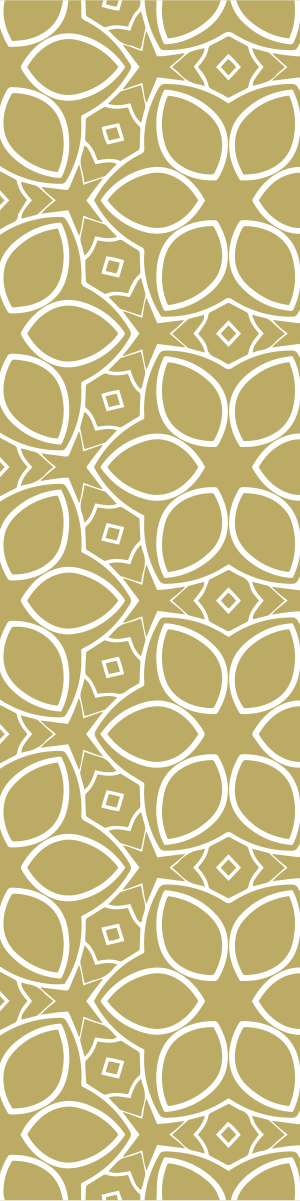 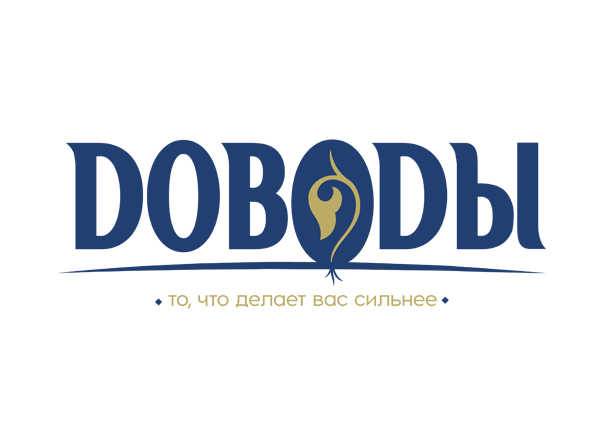 